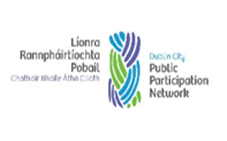 In attendance:Apologies:Agenda & Notes:Group Name:Disability Thematic GroupDisability Thematic GroupDisability Thematic GroupTIME2-4pm.DATE Monday 8th May 2023VENUEYouth Resource Centre FinglasYouth Resource Centre FinglasYouth Resource Centre FinglasQUORATEYes              NoYes              NoYes              NoNameCommunity GroupMartin HoeyDisability AdvocacyMick KeeganPolio SurvivorsAlex SprouleBallymun Active Disability GroupAdrienne BoylePPN FacilitatorSandra DillonMeeting Place Club FinglasGary KearneyHeadway National Advocacy GroupNameCommunity GroupTOPICS DISCUSSEDNOTES1. Minutes Meeting 13th April. 2023Agreed PROPOSER Agreed: Proposer- Gary. Seconder – Martin.2. Action: Mick to send March and April minutes to Ruth for website May meeting: Adrienne to send notes to Mick. Mick to do minutes on template and circulate for next meeting.2 Update from Sandra on recent LCDC meeting.The group congratulated Sandra on her recent Lord Mayors Award. Useful presentation and discussion of working of LCDC. Agreed: Group to do a presentation to the June or September’s Meeting. Action 1: Ruth to be requested to ask LCDC for group to do presentation. Adrienne to inform Ruth. Action 2: Martin to draw up list of areas of focus of presentation. Action 3: Sandra to send LCDC Report to Ruth for website. Action 4: All group members to send key areas they wish to include. Action: 5 Sandra will circulate agenda and minutes. Next meetings of LCDC: May 24th and then June 21st.Other formalCommittee meetingsGary and Martin reported that a subcommittee of the traffic and Transport PSC.Action 1: Martin/Gary to circulate agenda and minutes. Action 2: Martin/Gary to use template to report on meetingHousing Cttee Representative NominationMick has put his name forward and is awaiting results. The group was very positive in its support of this nomination.Refresher training forDTG repsAdrienne feedback data on training from Ruth. Action: Groups needs further discussion with Ruth on their specific needs. Agreed: Adrienne to put on June agenda as Ruth will be facilitating that meetingDevelopment of DTGvideoAdrienne fed back on the financial position i.e. the funds for a film would come from the groups budget and there did not need to be a tendering process.Agreed: To step back from actually identifying a film makerAction: Groups members to identify possible people who might work with them on a video but not to approach them yet.Action: All group members to consider what focus each would like to be included, bearing in mind it is likely to be only a 10-minute film; email these to Martin.Martin to co-ordinate responses and bring outline list to next meeting. There was useful discussion on how to make the video creative., with a possible voice through by Gerry Kerr.Presentation to November PlenaryAgreed: To undertake a presentation at the November plenary. There was support from Ruth and the secretariat for this.Action: Martin to co-ordinate each group members views on the focus of this presentation and bring an outline to the next metingUpdate on changed.dates for Dr Rath input.Reconfirmed dates for Dr Rath. Agreed: Wider circulation to PPN groups concerned with disability. Adrienne to inform Ruth. Adrienne informed group that she would be on leave for June meeting and Ruth would facilitate.Banner. Pens.BrochureBanner: Congratulations were given to martin and the group for the final completion of the banner, which was displayed at the meeting. Everyone was very happy with the final outcome. Brochure: Ruth is currently editing so this is now almost complete bar a group photo. The group photo was taken alongside the new banner at the meeting.Action: Martin to get the photo to Ruth and follow through to printers. Pens: Continue to be a ‘work in progress’Action: Gary and Martin to do some follow up searches for satisfactory suppliers.A.O.B Excel sheet for DTG accountCycle lanes, bus lanes and disability accessMartin not yet drawn up excel sheet.Action: Martin will contact Ruth to get updated position as to how much the group has currently spent and present to next meeting to let us have update on current financial position.Gary brought up ongoing discussion with DCC on cycle lanes, bus stops and disability accessNext meetingJune 12th via zoom. 4-6pm Action: Ruth to set up zoom link and circulate.Adrienne Boyle. May 9th 2023